Zał. nr 3 do Umowy  o udzielenie wsparcia w zakresie usług doradztwa specjalistycznegoPROTOKÓŁ ODBIORU USŁUGI Data odbioru prac: Osoby biorące udział w usłudze: Imię i nazwisko doradcy:Imię i nazwisko osoby reprezentującej Uczestnika:RODZAJ USŁUGI: ZAKRES USŁUGI DORADCZEJ: ZAŁĄCZNIKI: TAK:… NIE Potwierdzam prawidłowe wykonanie usługi i nie wnoszę żadnych zastrzeżeń. XXX 2016 r. ……………………………………………………………….Data i podpis reprezentujących Uczestnika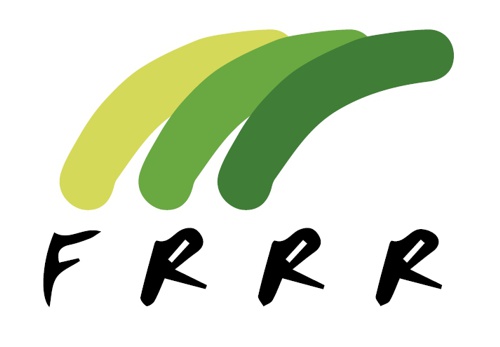 UMOWA NR XXX/OWES/FRRR/2016   Uczestnik:  XXXAdres:  XXX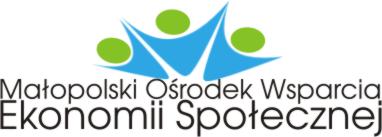 Protokół Odbioru Usługi Doradczej